WEBPAGE:How to access your courseAC 150 Refrigeration ServicingInstructorStart Date 08/29/2016Room : EDSN 170RegistrationConnect toFollow the prompts to register your course.PaymentAfter registering for your course, you will need to pay for access using one of the options below:Online: You can pay online using a credit or debit card, or PayPal.Bookstore: You may be able to purchase access at your bookstore. Check with the bookstore to find out what they offer for your course.Free Trial: If you are unable to pay at the start of the semester you may choose to access until 11:59 PM on 09/19/2016 during your free trial. After the free trial ends you will be required to pay for access.Please note: At the end of the free trial period, your course access will be suspended until your payment has been made. All your scores and course activity will be saved and will be available to you after you pay for access.Equal Employment OpportunityTMCC is an EEO/AA (equal opportunity/affirmative action) institution and does not discriminate on the basis of sex, age, race, color, religion, disability, national origin or sexual orientation in the programs or activities it operates. Auxiliary aids and services are available upon request to individuals with disabilities.U. S. Department of Labor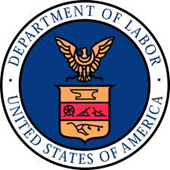 This project was funded $1,746,167 (100% of its total cost), from a grant awarded under the Trade Adjustment Assistance Community College and Career Training Grants, as implemented by the U.S. Department of Labor’s Employment and Training Administration.DOL AttributionThis workforce solution was funded by a grant awarded by the US Department of Labor’s Employment and Training Administration. The solution was created by the grantee and does not necessarily reflect the official position of the US Department of Labor. The Department of Labor makes no guarantees, warranties or assurances of any kind, express or implied, with respect to such information, including any information on linked sites and including, but not limited to, accuracy of the information or its completeness, timeliness, usefulness, adequacy, continued availability or ownership.